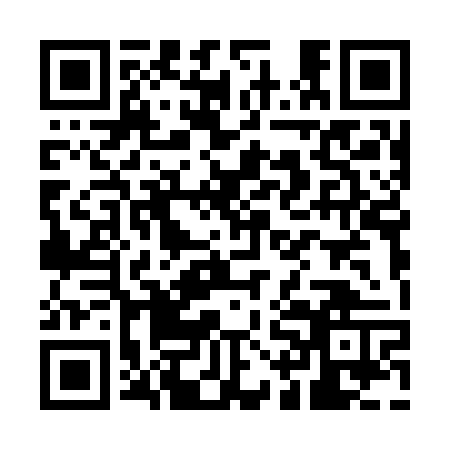 Prayer times for Neumarkt am Wallersee, AustriaWed 1 May 2024 - Fri 31 May 2024High Latitude Method: Angle Based RulePrayer Calculation Method: Muslim World LeagueAsar Calculation Method: ShafiPrayer times provided by https://www.salahtimes.comDateDayFajrSunriseDhuhrAsrMaghribIsha1Wed3:395:491:045:048:2110:212Thu3:375:471:045:048:2210:233Fri3:345:451:045:058:2310:264Sat3:315:441:045:058:2510:285Sun3:295:421:045:068:2610:306Mon3:265:411:045:068:2710:337Tue3:245:391:045:078:2910:358Wed3:215:381:045:078:3010:379Thu3:185:361:045:088:3210:4010Fri3:165:351:045:088:3310:4211Sat3:135:331:045:098:3410:4512Sun3:105:321:035:098:3610:4713Mon3:085:311:035:108:3710:5014Tue3:055:291:035:108:3810:5215Wed3:025:281:045:118:3910:5416Thu3:005:271:045:118:4110:5717Fri2:575:261:045:128:4210:5918Sat2:545:251:045:128:4311:0219Sun2:525:231:045:138:4411:0420Mon2:495:221:045:138:4611:0721Tue2:475:211:045:138:4711:0922Wed2:475:201:045:148:4811:1123Thu2:465:191:045:148:4911:1424Fri2:465:181:045:158:5011:1425Sat2:465:171:045:158:5111:1526Sun2:455:161:045:168:5311:1527Mon2:455:161:045:168:5411:1628Tue2:455:151:045:178:5511:1629Wed2:445:141:055:178:5611:1730Thu2:445:131:055:178:5711:1731Fri2:445:131:055:188:5811:18